Regulamin szkolnego konkursu gastronomicznego „Zasmakowani”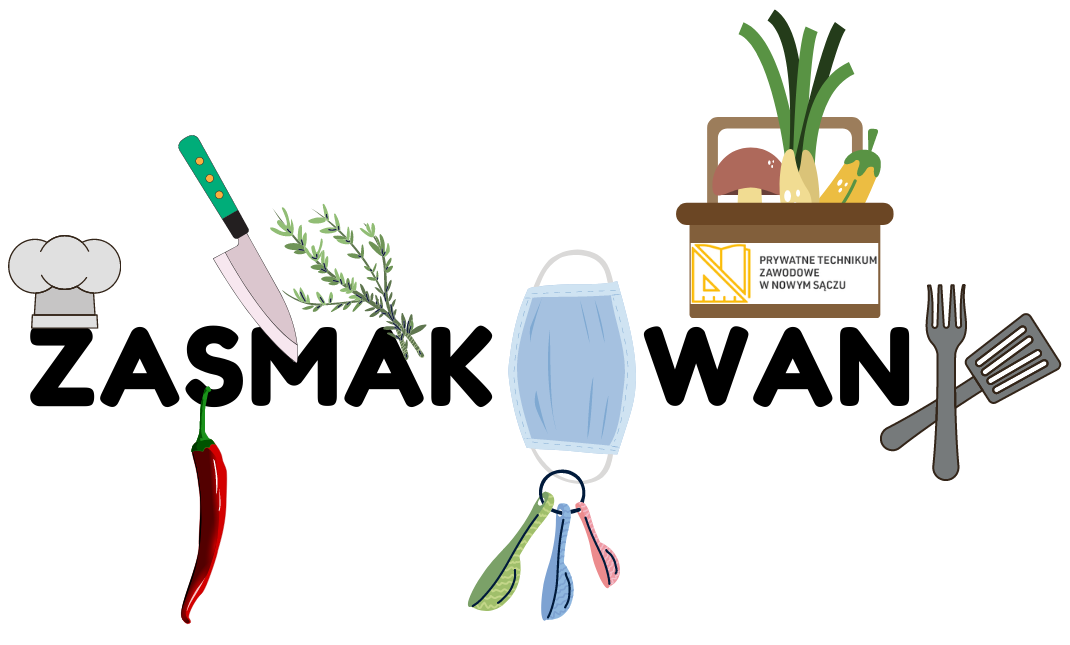 Cel konkursuCelem konkursu jest rozwijanie uzdolnień twórczych, doskonalenie umiejętności kulinarnych oraz aktywizacja młodzieży w środowiskach szkolnych w czasie nauki zdalnej. Konkurs motywuje uczniów do prezentacji swoich dokonań kulinarnych realizowanych w warunkach domowych. Adresaci i czas trwania konkursuKonkurs adresowany jest do uczniów klasy II a i II c Prywatnego Technikum Zawodowego w Nowym Sączu. Czas trwania konkursu: 23.11.2020 – 11.12.2020Warunki uczestnictwaUczestnictwo w konkursie jest dobrowolne. W konkursie biorą udział potrawy przygotowane w ramach zajęć z przedmiotu: Przygotowanie dań. Zdjęcia potraw konkursowych należy przesłać na adres mailowy: n.m.zborowski@ptz.edu.plWiadomość powinna zawierać:Zdjęcie potrawy (plik podpisany imieniem i nazwiskiem)Zdjęcie potrawy z kartką (imię i nazwisko)Recepturę w formacie pliku WORDPrzesyłając wiadomość do w tytule wiadomości należy wpisać: KONKURS –imię i nazwisko oraz  nazwę potrawyKoordynator konkursu odpowie pisemnie potwierdzając odbiór zgłoszenia. Liczba zgłoszonych potraw jest dowolna.Ostateczny termin nadsyłania prac upływa: 11.12.2020 godz. 15.00Ocena pracOceny potraw dokona Komisja Konkursowa powołana przez Organizatora. Konkurs zostanie przeprowadzony w jednej kategorii ogólnej obejmującej przygotowanie potraw objętych tematami realizowanymi w ramach Podstawy Programowej kształcenia zawodowego w klasie II. Kryteria oceny:- zgodność z tematami realizowanymi w czasie zajęć zdalnych;- oryginalność pomysłu;- sposób i estetyka podania;- dekoracja;- jakość zdjęcia wraz z recepturą;- wrażenia ogólne.Decyzje komisji konkursowej są ostateczne i nie przysługuje od nich odwołanie. Z posiedzenia komisji konkursowej zostanie sporządzony protokół. Uczestnicy przygotowują konkursowe potrawy na własny koszt. Rozstrzygnięcie konkursuRozstrzygnięcie konkursu nastąpi 15.12.2020. Nagrodzeni uczestnicy zostaną poinformowani o wyniku wiadomością prywatną. Wyniki zostaną również udostępnione na stronie internetowej szkoły oraz Facebooku.NagrodyKomisja konkursowa przyzna następujące nagrody w każdej z klas: za zajęcie I miejsca;za zajęcie II miejsca;za zajęcie III miejsca;Nagrody zostaną przesłane drogą pocztową.Postanowienia końcoweOrganizator zastrzega sobie prawo do opublikowania imion, nazwisk, zdjęć oraz informacji o zwycięzcach i uczestnikach konkursu na stronie internetowej szkoły oraz portalu Facebook (fanpage szkoły). Poprzez przystąpienie do konkursu uczestnicy wyrażają zgodę na warunki zawarte w regulaminie. Niniejszy regulamin jest jedynym określającym zasady konkursu. Regulamin konkursu udostępniony jest do wglądu w siedzibie organizatora, a także przesłany zostanie do uczniów klasy II a i II c. Wszystkie kwestie, których nie obejmuje niniejszy regulamin ustala organizator.KontaktDodatkowe informacje udzielane są za pośrednictwem poczty elektronicznej pod adresem e-mail: n.m.zborowski@ptz.edu.pl Osobą do kontaktu w sprawie konkursu jest mgr inż. Marek ZborowskiZapraszamy do udziału i życzymy wielu wspaniałych pomysłów!